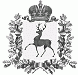 АДМИНИСТРАЦИЯ ШАРАНГСКОГО МУНИЦИПАЛЬНОГО РАЙОНАНИЖЕГОРОДСКОЙ ОБЛАСТИПОСТАНОВЛЕНИЕот 27.01.2021	N 41Об утверждении перечня  главных распорядителей бюджетных средств и подведомственных им муниципальных казенных, бюджетных, автономных учреждений и предприятий Шарангского муниципального районаВ целях приведения в соответствие с действующим законодательством администрация Шарангского муниципального района п о с т а н о в л я е т:1. Утвердить прилагаемый перечень главных распорядителей бюджетных средств и подведомственных им муниципальных казенных, бюджетных, автономных учреждений и предприятий Шарангского муниципального района (далее – Перечень). 2. Контроль за поддержанием Перечня в актуальном состоянии возложить на финансовое управление администрации Шарангского муниципального района (Е.С. Устюжанина).Глава местного самоуправления	Д.О. ОжигановУтвержденпостановлением администрации Шарангского муниципального районаот 27.01.2021 г. № 41Перечень главных распорядителей бюджетных средств и подведомственных им муниципальных казенных, бюджетных, автономных учреждений и предприятий Шарангского муниципального района№ п/пПолное наименование главных распорядителей бюджетных средств и подведомственных им муниципальных казенных, бюджетных, автономных учреждений и предприятий Шарангского муниципального районаСокращенное наименование главных распорядителей бюджетных средств и подведомственных им муниципальных казенных, бюджетных, автономных учреждений и предприятий Шарангского муниципального района1.Земское собрание Шарангского муниципального района Нижегородской областиЗемское собрание Шарангского района2.Администрация Шарангского муниципального района Нижегородской областиАдминистрация Шарангского района2.1.Муниципальное автономное учреждение "Физкультурно-оздоровительный комплекс в р.п. Шаранга Нижегородской области"МАУ "ФОК в р.п. Шаранга Нижегородской области"2.2.Муниципальное унитарное предприятие "Редакция газеты "Знамя победы"МУП "Редакция газеты "Знамя победы"2.3.Муниципальное унитарное предприятие "Жилищно - коммунальное хозяйство"МУП ЖКХ2.4.Муниципальное унитарное предприятие Шарангского района "Шарангское пассажирское автотранспортное предприятие"МУП "Шарангское ПАП"2.5.Муниципальное унитарное предприятие Шарангского муниципального района "Коммунсервис"МУП "Коммунсервис"3.Финансовое управление администрации Шарангского муниципального  района Нижегородской областиФинуправление Шарангского района4.Управление образования и молодежной политики администрации Шарангского муниципального района Нижегородской областиУправление образования4.1.Муниципальное казенное учреждение"Сервис плюс"МКУ "Сервис плюс"4.2.Муниципальное бюджетное учреждение дополнительного образования ШарангскийДом детского творчестваМБУ ДО ДДТ4.3.Муниципальное бюджетное учреждение дополнительного образования Шарангский детско-юношеский центрМБУ ДО Шарангский ДЮЦ4.4.Муниципальное бюджетное общеобразовательное учреждение Шарангская средняя школаМБОУ Шарангская СШ4.5.Муниципальное бюджетное общеобразовательное учреждение Роженцовская средняя школаМБОУ Роженцовская СШ4.6.Муниципальное бюджетное общеобразовательное учреждение Большерудкинская основная школаМБОУ Большерудкинская ОШ4.7.Муниципальное бюджетное общеобразовательное учреждение Большеустинская основная школаМБОУ Большеустинская ОШ4.8.Муниципальное бюджетное общеобразовательное учреждение Кушнурская основная школаМБОУ Кушнурская ОШ4.9.Муниципальное бюджетное общеобразовательное учреждение Поздеевская основная школаМБОУ Поздеевская ОШ4.10.Муниципальное бюджетное общеобразовательное учреждение Старорудкинская основная школаМБОУ Старорудкинская ОШ4.11.Муниципальное бюджетное общеобразовательное учреждение Черномужская основная школаМБОУ Черномужская ОШ4.12.Муниципальное бюджетное общеобразовательное учреждение Щенниковская основная школаМБОУ Щенниковская ОШ4.13.Муниципальное бюджетное дошкольное образовательное учреждениедетский сад "Березка"МБДОУ детский сад  "Березка"4.14.Муниципальное бюджетное дошкольное образовательное учреждениедетский сад "Полянка"МБДОУ д/с "Полянка"4.15.Муниципальное бюджетное дошкольное образовательное учреждениедетский сад "Ручеек"МБДОУ детский сад "Ручеек"4.16.Муниципальное бюджетное дошкольное образовательное учреждениедетский сад "Светлячок"МБДОУ детский сад "Светлячок"4.17.Муниципальное бюджетное дошкольное образовательное учреждениедетский сад "Теремок"МБДОУ детский сад "Теремок"4.18.Муниципальное бюджетное дошкольное образовательное учреждениедетский сад "Колобок"МБДОУ детский сад "Колобок"4.19.Муниципальное бюджетное дошкольное образовательное учреждениедетский сад "Колосок" (с. Большая Рудка)МБДОУ детский сад "Колосок"4.20.Муниципальное бюджетное дошкольное образовательное учреждениедетский сад "Колосок" (с. Роженцово)МБДОУ д/с "Колосок"4.21.Муниципальное бюджетное дошкольное образовательное учреждениедетский сад "Малыш"МБДОУ детский сад "Малыш"4.22.Муниципальное бюджетное дошкольное образовательное учреждениедетский сад "Радуга"МБДОУ детский сад "Радуга"4.23.Муниципальное бюджетное дошкольное образовательное учреждениедетский сад "Рябинка"МБДОУ детский сад "Рябинка"4.24.Муниципальное бюджетное дошкольное образовательное учреждениедетский сад "Родничок"МБДОУ детский сад "Родничок"4.25.Муниципальное бюджетное дошкольное образовательное учреждениедетский сад "Солнышко"МБДОУ д/с "Солнышко"5.Управление сельского хозяйства администрации Шарангского муниципального района Нижегородской областиНе имеется6.Отдел культуры администрацииШарангского муниципального района Нижегородской областиОтдел культуры6.1.Муниципальное бюджетное учреждение культуры "Шарангский районныйДом культуры"МБУК "ШРДК"6.2.Муниципальное бюджетное учреждение культуры "Шарангская централизованная клубная система"МБУК "ШЦКС"6.3.Муниципальное бюджетное учреждение культуры "Межпоселенческая централизованная библиотечная система" Шарангского муниципального районаМБУК "МЦБС"6.4.Муниципальное бюджетное учреждение культуры "Шарангский народный краеведческий музей"МБУК "ШНКМ"6.5.Муниципальное бюджетное учреждение дополнительного образования Шарангская детская школа искусствМБУ ДО Шарангская ДШИ6.6.Шарангское муниципальное предприятие "Шарангское телевидение "Истоки"МП "Истоки"